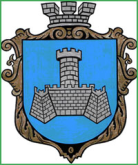 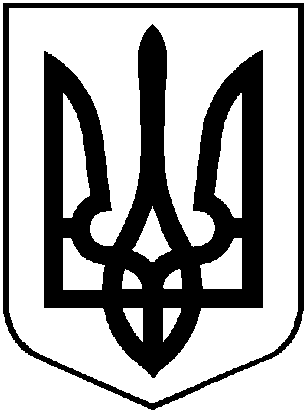 УКРАЇНАВІННИЦЬКОЇ ОБЛАСТІМІСТО ХМІЛЬНИК     РОЗПОРЯДЖЕННЯ       МІСЬКОГО ГОЛОВИвід “30” вересня 2019 р.                                                                 №373-рПро офіційну делегаціювід територіальної громади м. Хмільника до Тарновського повіту Республіки ПольщаНа підставі запрошення старости Тарновського повіту Республіки Польща Романа Лукажа від 26.09.2019 року, з метою подальшого налагодження співпраці між містами-партнерами, в рамках виконання Угоди між територіальною громадою міста Хмільника Вінницької області і Тарновським повітом Республіки Польща, на виконання п. 8 Програми сприяння розвитку місцевого самоврядування та партнерських відносин у Хмільницькій міській ОТГ на 2019-2021 роки, затвердженої рішенням 53 сесії міської ради 7 скликання №1701 від 19.10.2018 року, керуючись ст.ст. 42, 59 Закону України «Про місцеве самоврядування в Україні» :Затвердити наступний склад офіційної делегації від  територіальної громади м. Хмільника до Тарновського повіту Республіки Польща:- Сташко Андрій Володимирович – заступник міського голови з питань діяльності виконавчих органів Хмільницької міської ради;- Бойко Володимир Миколайович – завідувач Хмільницьким міськрайонним відділом лабораторних досліджень ДУ «Вінницький обласний лабораторний центр Міністерства охорони здоров’я України»;- Терещук Руслан Васильович – депутат Хмільницької міської ради;- Кондратовець Юрій Григорович – депутат Хмільницької міської ради.Відрядити до Тарновського повіту з 01.10.2019 р. по 04.10.2019 р. Сташка Андрія Володимировича, заступника міського голови з питань діяльності виконавчих органів міської ради, з метою налагодження подальшої співпраці між територіальними громадами.Відділу бухгалтерського обліку міської ради взяти до уваги те, що усі витрати, пов’язані з перебуванням у Тарновському повіті (проживання, харчування та транспортні витрати по території Польщі), здійснюються за рахунок приймаючої сторони, а транспортні витрати по довезенню членів делегації до митного поста «Краковець» Львівської області та в зворотньому напрямку оплачуються за рахунок відряджуючої сторони.Підстава: заява Сташка А.В., запрошення старости Тарновського повіту Республіки Польща.Міський голова                                                 С.Б.РедчикС.П. МаташА.В. СташкоЮ.Г. ПідвальнюкМ.М. ВовчокО.В. ТендерисН.А. Буликова